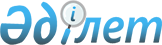 Әкімдіктің 2014 жылғы 23 қыркүйектегі № 1753 "Рудный қаласы әкімдігінің "Рудный қалалық жер қатынастары бөлімі" мемлекеттік мекемесі туралы ережені бекіту туралы" қаулысының күші жойылды деп тану туралыҚостанай облысы Рудный қаласы әкімдігінің 2016 жылғы 16 мамырдағы № 513 қаулысы       "Қазақстан Республикасының 2001 жылғы 23 қаңтардағы "Қазақстан Республикасындағы жергілікті мемлекеттік басқару және өзін-өзі басқару туралы" Заңының 31, 37-баптарына, Қазақстан Республикасының 2016 жылғы 6 сәуірдегі "Құқықтық актілер туралы" Заңының 27-бабына сәйкес Рудный қаласының әкімдігі ҚАУЛЫ ЕТЕДІ:

      1. Рудный қаласы әкімдігінің 2014 жылғы 23 қыркүйектегі № 1753 Рудный қаласы әкімдігінің "Рудный қалалық жер қатынастары бөлімі" мемлекеттік мекемесі туралы ережені бекіту туралы" қаулысының (Нормативтік құқықтық актілерді мемлекеттік тіркеу тізілімінде № 5137 болып тіркелген, 2014 жылғы 14 қарашада "Рудненский рабочий" газетінде жарияланған) күші жойылды деп танылсын. 

      2. Осы қаулының орындалуын бақылау әкім аппаратының басшысы А.Қ. Ысқақовқа жүктелсін. 

      3. Осы қаулы қол қойылған сәттен бастап күшіне енеді.


					© 2012. Қазақстан Республикасы Әділет министрлігінің «Қазақстан Республикасының Заңнама және құқықтық ақпарат институты» ШЖҚ РМК
				
      Рудный қаласының әкімі

Б. Ғаязов
